BULLETIN D’INSCRIPTIONRetournez une copie de ce bulletin à votre CMA par voie postale ou par courrielNom de l’entreprise ................................................................................................................Nom et prénom du chef d’entreprise.......................................................................................Adresse de l’entreprise ..................................................................................................Code postal ....................................................... Ville.....................................................................Téléphone fixe ....................................................Téléphone mobile .........................................................Adresse mail ............................................................................................................................................N° SIRET ................................................................         Régime micro-simplifié (cochez si vous êtes concerné)Date de création de l’entreprise ............................... Code NAFA / APE .................................................Nombre de salariés ............................... OPCA ................................................................................DATE DENAISSANC*Statut :1 Chef d’entreprise non salarié2 Conjoint3 Salarié4 Apprenti5 Demandeur d’emploi6 Autres (précisez)NOM ET PRÉNOMDU STAGIAIDATE DENAISSANCESTATUT* INTITULÉ DU ST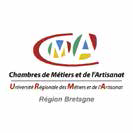 DU STAGE NOM ET PRÉNOMDU STAGIAIREDATE DENAISSANCESTATUT*INTITULÉ DU STAGEDATES DU STAGECachet, date et signature de l’entreprise :